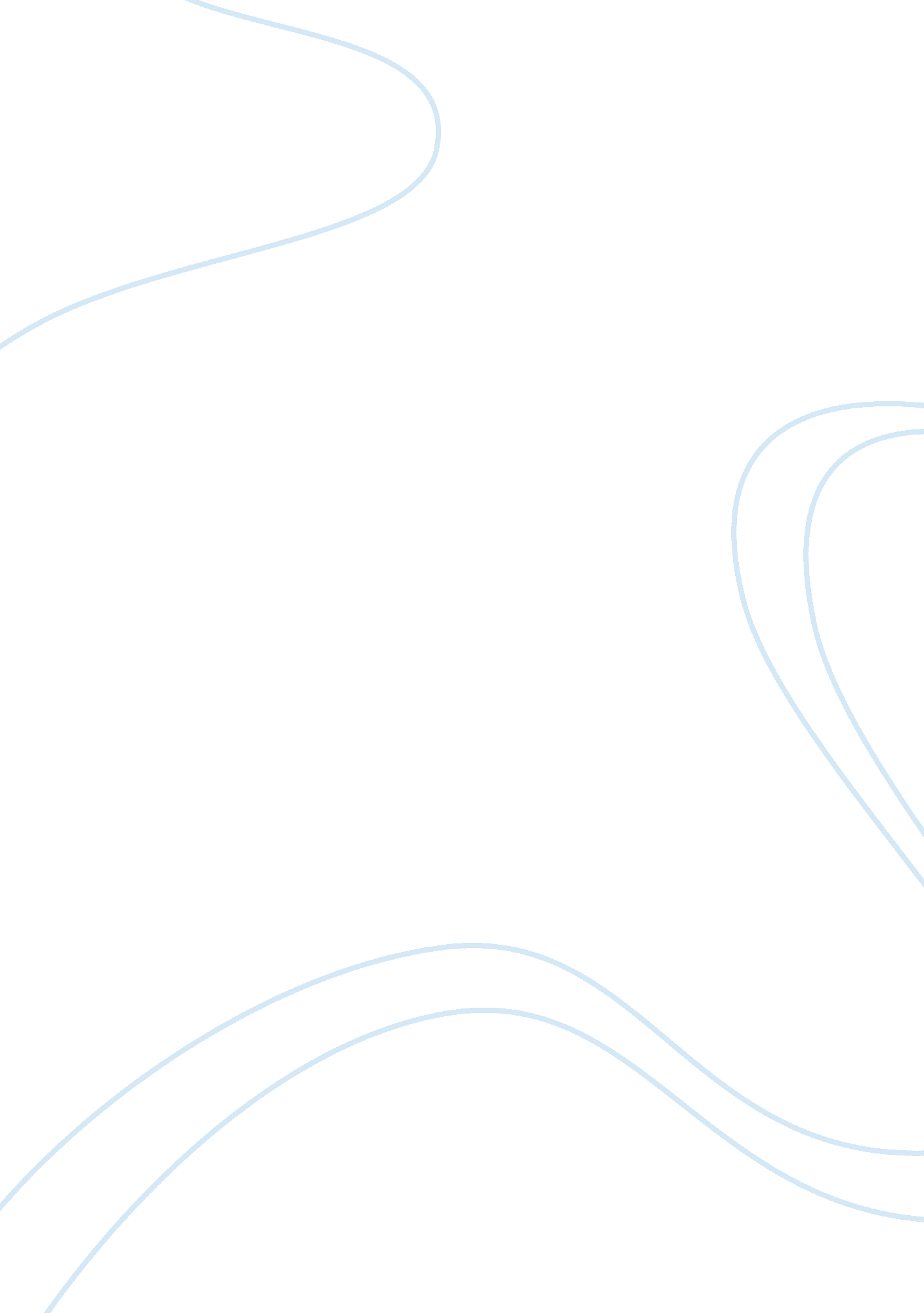 Human organ shouldn’t ligalizeHealth & Medicine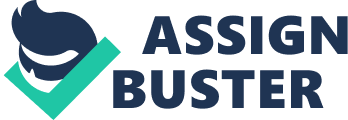 The sale of organs means that organs are removed from inside the body for the purpose of commercial transactions. Although the sales of human organs have been done since long ago, and there are many claims and proposal to make it legal, a lot of oppositions are against this idea. *Moneythe purpose Considering the poor status of most donors, one of the primary stated reasons for organ selling is to pay off debt. Those who are poorest are frequently seen as more reliable targets for transplant tourists because they are the most in need of money. It is said by the other side that legalizing the organ sale can help people who are in need to continue to survive. But at the same time, it also increases money desire for many poor people. For example, in 2007 a man in UK tried to sell his kidney online for 24, 000 pounds in order to pay off his gambling. * Increase crimes and black market Legality of the organ sale would even encourage organ theft through murder and neglect sick individuals for a financial gain. There are many case like beautiful girls or handsome men trying to attract someone and flirting around with them until they agree to go with n end up waking without kidneys. Another example, Few families would turn down the opportunity to receive compensation (ensure financial stability or the dead is the main earner), so they may charge the hospital the same price, or they will turn to black market for higher price. Besides, there might be some criminal who break the promise to pay the donor higher amount for the organ than it was actually paid out or even escape without payment. * Imbalance between the rich and the poor Payment for organ is likely to take unfair advantage of the poor. Even if organ trade is legalized, it is still the third – world wealthy people who can afford the organ for transplantation. And the poor people are still vulnerable and unfortunate because they are the one who always make donation. Moreover, it is injustice to give pure organ to those rich people who usually spending lot of money on drinking, eating, party, and cause the disease by themselves. *Health: The WHO first declared organ trade illegal in 1987 *Affect to living donor Although some medical research proved that there are not many effects on the donors with their left organs. However, a question is asked that if it is not so important, why people are born with both organ, for example kidneys or livers. Kidneys or livers do not regenerate as the other human products like blood or sperm. WHO reports has shown that there is decrease in human well being, especially, those who make living on physical labor. 96% of donors regret selling their organs. *Affect to recipient It is risky to introduce trafficking diseased organ to recipients because those donors often comes from the poor population where they don’t live well and receive good health care. There is a possibility of 1: 18 to acquire HIV from such transplant. The diseases don’t show up on the screen of the analysis probably because they just start within three weeks before the donor’s death. One more thing is the change of recipients’ body rejecting of organ result from different blood type or genetic make-up. * Ethical concern *Violate human right The state often denies individuals the right to do certain things with their bodies because they may not make good decision for themselves. Furthermore, any procedure which tends to commercialize human organs or to consider them as items of exchange or trade must be considered morally unacceptable, because to use the body as an object is to violate the dignity of thehuman person. World Health Organization said that the transplantation promotes health but transplantation tourism violates human right. Organs can be bought and sold arbitrarily. *Corruption There is corruption in healthcare system and government and it sometimes turn to organ trafficking. For instance, In India, a patient unaware that his kidney transplant procedure took place and was asked to pay after that. For example, in 2006 China made selling of executed prisoners’ organs and claimed that those prisoners had filed agreement and permission, but still the Chinese officials are suspected of these corrupted activities that the profit might go to them not the donors or their families. * Religion For the religious view, body and soul are one entity and very valuable that cannot be treated as property and make business. Traditionally, Muslim believes that oppose donation from human living and deceased donors because the human body is sacred thing from God so any part of the body must not be separated in life or death. Chinese customs call for people to be buried or cremated with the body complete orginally. One die-hard superstition has it that if an organ is taken from a body after death, the person in question will be reborn with a handicap in that organ in his or her next life. Nowadays, trade in human organs is illegal in all countries except Iran. Before, India and Philippine used to legalize this activity too but it turns out that they ban it later on, and it is clear enough why it couldn’t be practiced. There must be many complicated issues occurred. Solution The solutions have been put forward to both increase the amount of legally available organs and stop the flow of illegal organ trafficking around the world. One policy is “ presumed consent”. (Successful in Brazil, US, several nations of Europe and increase the amount of organs available), patient can choose not to donate by submitting document. Worldwide, the trend has been move toward increased regulation of organ trading internationally. 